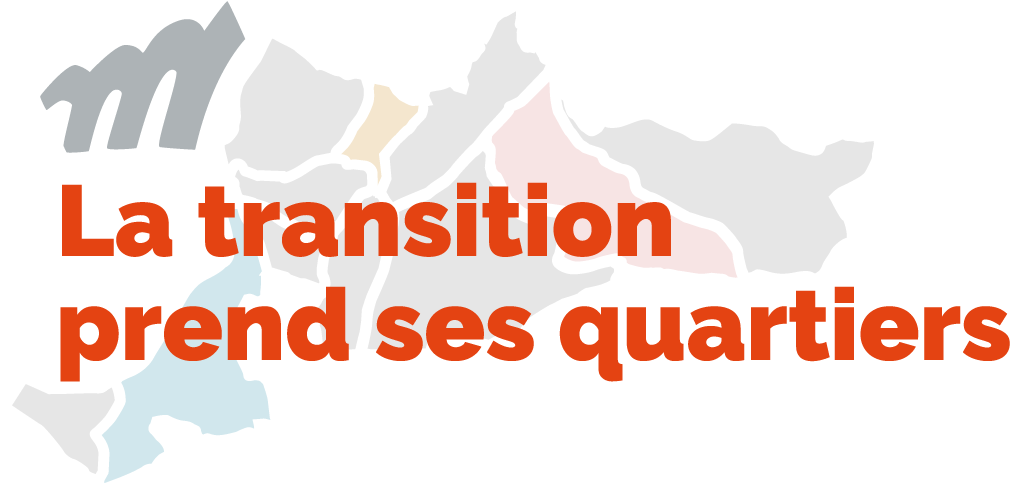 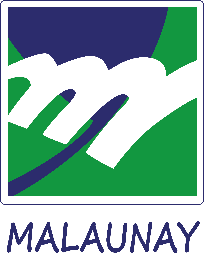 Appel à projetDossier de candidatureLa transition prend ses quartiers ! Vous souhaitez participer à la transition écologique du territoire de Malaunay en proposant un projet pour votre rue, votre quartier, votre association, votre ville… Le SMAC, Service Municipal d’Accompagnement Citoyen vous aidera à mener à bien votre projet.Nom du projet :Personne référente du projet : 
Cette personne sera prioritairement contactée pour les échanges avec le SMAC.Porteurs du projet :
Vous devez être au moins deux personnes ainsi qu’au moins une personne majeureSi vous manquez de place, renseignez les contacts sur papier libre.Thématique(s) de transition investie(s) par le projet :
Votre projet peut répondre à plusieurs thématiquesDescription du projet : idée, objectif, lieu, public concerné, calendrier envisagé… Merci de joindre à ce dossier :  Dossier de candidature dûment complété et signé  Photocopie de la pièce d’identité du référent   Justificatif de domiciliation à Malaunay ou justificatif d’activité à Malaunay  Autorisation de participation des responsables légaux pour les mineurs	Date 	SignatureSuite à la réception de votre dossier, le Service Municipal d’Accompagnement des initiatives Citoyennes prendra contact avec vous pour un rendez-vous afin de préciser et accompagner votre projet.Prénom et NomAgeTéléphoneAdresseMail  Alimentation                    Eau                  Énergie                  Déchets                Biodiversité         Mobilité       Coopération       Bien-être       Vivre ensemble